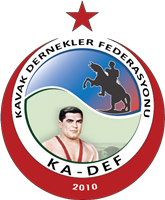 KAVAK DERNEKLER FEDERASYONUGENÇLİK KOLLARI 3 NCÜ HALI SAHA FUTBOL TURNUVASIKA-DEF KUPASITAAHHÜTNAME……………………………………………………………………………………………………DERNEĞİ Futbol takımı olarak, Kavak Dernekler Federasyonu ve Samsun Gençlik ve Spor İl Müdürlüğü - ………………….Gençlik ve Spor İlçe Müdürlüğü İşbirliği ile organize edilen,  KA-DEF  Gençlik Kolları    3 ncü  Halı Saha Futbol Turnuvası isimli turnuvaya katılmayı bu belge ile kabul etmekteyiz.Bu katılım nedeniyle;Turnuvaya kendi irademiz ve sorumluluğumuzla …………………………………….          …………………………… ……………………………………Takımı adı altında ……….OYUNCU ve……..TAKIM SORUMLUSU  ………. HOCASI ve …………. TOP TOPLAYICISI  ile  katıldığımızı,Başvuru Katılım Beyan Formunda belirtilen  sporcularımız ile  fair-play kurallarına uygun davranılacağını beyan eder, aksi bir durumda , KA-DEF  Gençlik Kolları    3 ncü  Halı Saha Futbol Turnuvası  Spor organizasyonundan ihraç edileceğimiz tarafımıza sözlü ve yazılı olarak söylenmiş olup; Turnuva kitapçığında yer alan tüm kural ve kaidelere uyacağımızı beyan etmiş bulunmaktayız.KA-DEF  Gençlik Kolları    3 ncü  Halı Saha Futbol Turnuvası  kapsamında meydana gelebilecek her türlü kaza ve hastalık riski  hallerinde tüm sorumluluk ve masrafların tarafımıza ait olduğunu,Aldığımız  bu sorumluluk gereği, Turnuvayı  düzenleyen kuruluşlara ve onlarla işbirliğinde olan kurumlara, organizasyonun gerçekleştiği alanlara, organizasyonun düzenlenmesinde çalışanlara tazminat talepleri dâhil hukuki ve cezai tüm dava haklarımdan gayri kabili rucu feragat ettiğimizi,Organizasyon kapsamında yer alan faaliyetler nedeni ile görüntülerimin ve görüntülerimizin televizyon, internet, gazete, dergi ve sair yazılı, görsel ve sanal mecralarda kullanılmasına izin verdiğimi ve  verdiğimizi,Eser, görüntü, fotoğraf ve ses kaydının tüm kullanım ve mülkiyet haklarının,  Kavak  Dernekler Federasyonu (KA-DEF)  ve  ………………………  Gençlik ve Spor İlçe Müdürlüğü  katılımcıya sağladığı imkânlar ve TURNUVA süresince katılımcının neden olduğu maliyetler karşılığında inhisari ve süresiz, yer ve muhteva açısından herhangi bir sınırlama olmaksızın kayıtsız ve şartsız gayrikabili rücu şekilde devredileceğini katılımcı adına velisi sıfatı ile taahhüt ettiğimi ve ettiğimizi, TURNUVA kapsamında yer alan faaliyetler hakkında tarafımıza yeterli bilgilendirme yapıldığını, etkinliğin tanıtım broşür, poster ve web sayfasında yer alan şartları kabul ettiğimizi ve bu tip bir etkinliğe katılmak için gerekli sağlık koşullarını taşıdığımı ve taşıdığımızı,Etkinlik nedeniyle doğabilecek doğrudan ve dolaylı maddi ve/veya manevi, menfi ve/veya müspet zararlardan ve olası sair zarar ve masraflardan dolayı Kavak Dernekler Federasyonu  ve  ………………….  Gençlik ve Spor İlçe  Müdürlüğünden hiçbir şahsi hukuki ve cezai sorumluluğu olmadığını,Yukarıda anılan hususlarla ilgili olarak herhangi bir itirazım olmadığını ve ücret, tazminat ve sair taleplerden feragatle bu tip isteklerde bulunmayacağımı ve bulunmayacağımızı, Turnuvanın gerçekleştirileceği GSIM belirlediği ……………. Gençlik ve Spor İlçe  Müdürlüğü dahilinde (tribün, soyunma odaları, tel örgüler vb.) takım oyuncularımız ya da seyircilerimiz tarafından oluşabilecek her türlü maddi hasarın tarafımızdan tazmin edileceğini,Turnuvaya katılacak tüm sporcularımızın, futbol branşına özgü spor kıyafetleri (forma, şort, kemiklik, krampon, halı saha ayakkabısı vb.) ile turnuvaya iştirak edeceklerini, Turnuva Tertip Komitesi tarafından hazırlanan ve tarafımıza imza ile teslim edilen Turnuva Statüsüne (Turnuva Kurallarına) harfiyen uyacağımızı, Turnuva dahilinde ve müsabakalar esnasında Hakem, Görevli Personel, Turnuva Tertip Komitesi  ya da  GSİM ……………. Gençlik ve Spor İlçe  Müdürlüğü Personellerinin uyarı ve yönlendirmelerine ayrıca UEFA'nın belirleyerek Türkiye Futbol Federasyonunun uyguladığı futbol oyun kurallarına riayet edeceğimizi,Takım olarak Covid-19 Pandemi kurallarına harfiyen uyacağımızı, tüm sporcuların Hes kodu listesini Turnuva Tertip Komitesine taahhütname eki olarak sunacağımızı,Turnuvaya katılacak tüm sporcularımıza GSIM ……………. Gençlik ve Spor İlçe  Müdürlüğü tarafından belirlenen spor kartı çıkarılmasını, Türkiye geneli yada Samsun ili özelinde Covid-19 pandemi vaka seyrine bağlı olarak turnuvanın durdurulması, ertelenmesi durumunda KA-DEF  Yönetim Kurulu ve  GSIM ……………. Gençlik ve Spor İlçe  Müdürlüğü ortaklaşa alacağı kararlara uyacağımızı, herhangi bir hak talebinde bulunmayacağımızı,Yukarıda anılan hususlarla ilgili olarak herhangi bir itirazım olmadığını ve ücret, tazminat ve sair taleplerden feragatle bu tip isteklerde bulunmayacağımı ve bulunmayacağımızı, ……………………………………………………………………………………………. Derneği  Futbol takımı olarak , Kavak Dernekler Federasyonu, GSİM ve ………………. Gençlik ve Spor İlçe Müdürlüğü İşbirliği ile organize edilen, Kavak Dernekler Federasyonu  KA-DEF Gençlik Kolları 3 ncü  Halı Saha Futbol Turnuvası Organizasyonu  Kurallarını ve statüsünü  okudum. Statülerde ve tüzükte yer alan şartlara eksiksiz uymayı taahhüt ediyoruz. …../……/2022    Beyan ve Taahhüt ederiz. Takım AdıTakım Sorumluları :Telefon Numaraları:Tarih                                                                  İmzaları